(W43) – die Uhr, die Zeit  /  الساعة، الوقت    [AR]   Höre dir die Wörter an (MP3)استمع إلى الكلمات (MP3)das Jahrdas Jahrzehntdas Jahrhundertdie Epocheالسنةالعقدالقرنعصرdas Halbjahrdas Vierteljahrنصف السنةالربعdie Jahreszeitdas Monatdie Woche الموسمالشهرالأسبوعder Tagdie Nachtاليومليلةdie Früheder Vormittagder Mittagder Nachmittagفي وقت مبكرالصباحظهرابعد الظهرder Abenddie Nachtdie Mitternachtالمساءليلةمنتصف الليلdie Stundedie Minutedie SekundeالساعةالدقيقةالثانيÜberprüfe die Übersetzung ins Arabische mit Deinem Wörterbuch.تحقق من الترجمة إلى اللغة العربية مع قاموسك.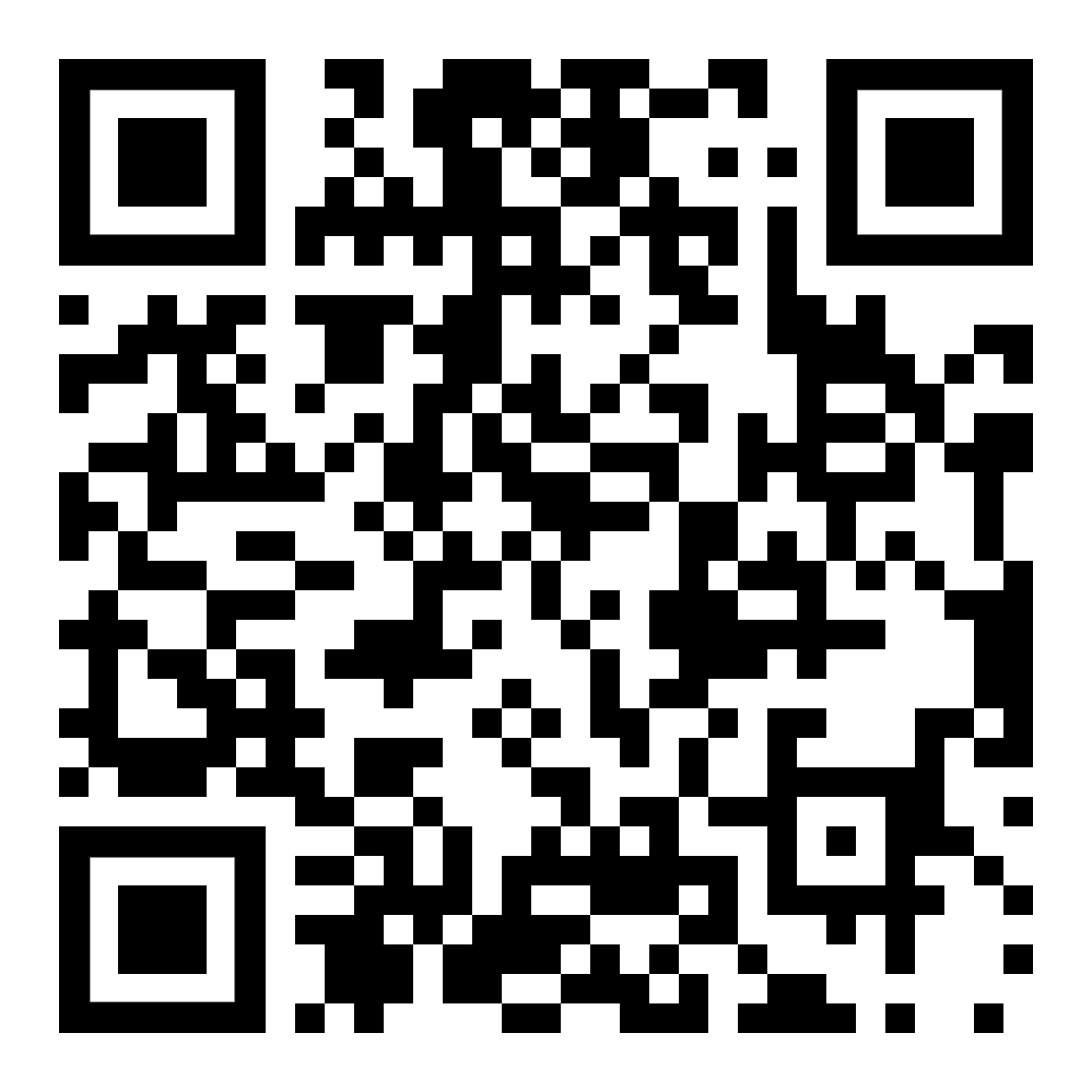 Höre dir die Wörter an (MP3)استمع الى الكلمات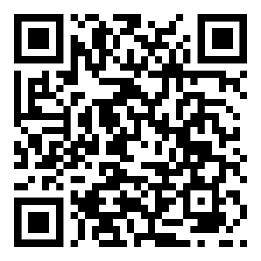 diese Seite  / این صفحه  https://www.kleine-deutsch-hilfe.at/W43_AR.htm 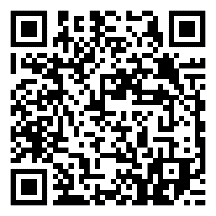 Kalender – Zeit – Uhr التقويم - الوقت – الساعة  https://www.kleine-deutsch-hilfe.at/_Kapitel_Wortbildung_WFamilien_AR.htm#kalender ما هو اسم الكلمة باللغة العربية ؟das Jahrdas Jahrzehntdas Jahrhundertdie Epochedas Halbjahrdas Vierteljahrdie Jahreszeitdas Monatdie Woche der Tagdie Nachtdie Früheder Vormittagder Mittagder Nachmittagder Abenddie Nachtdie Mitternachtdie Stundedie Minutedie SekundeWie heißt das Wort auf Deutsch?السنةالعقدالقرنعصرنصف السنةالربعالموسمالشهرالأسبوعاليومليلةفي وقت مبكرالصباحظهرابعد الظهرالمساءليلةمنتصف الليلالساعةالدقيقةالثاني